МУНИЦИПАЛЬНОЕ ОБЩЕОБРАЗОВАТЕЛЬНОЕ УЧРЕЖДЕНИЕ «СРЕДНЯЯ ОБЩЕОБРАЗОВАТЕЛЬНАЯ ШКОЛА С.ЛЕЛЯЕВКА НОВОБУРАССКОГО РАЙОНА САРАТОВСКОЙ ОБЛАСТИ ИМЕНИ ПОЛНОГО КАВАЛЕРА ОРДЕНА СЛАВЫ КЛИКУШИНА АЛЕКСАНДРА ПАВЛОВИЧА»П Р И К А З24.08.2023г.	№ 25О создании школьного театраВ целях полноценного эстетического развития и воспитания обучающихся средствами театрального искусства, создания условий для приобщения их к истокам отечественной и мировой культуры и сплочения коллектива, расширения культурного диапазона учеников, реализация творческого потенциала школьников и педагогов в 2023-2024 учебном году, п р и к а з ы в а ю:Заместителю директора по воспитательной работе Кликушиной Е.В.: 1.1.Организовать деятельность школьного театра в системе воспитательной работы школы, в рамках внеурочной кружковой деятельности по реализации ФГОС;1.2. Подготовить для размещения на школьном сайте нормативно-правовые документы по созданию школьного театра до 01.09.2023.Утвердить Положение о школьном театре «Вдохновение» (Приложение)Назначить руководителями школьного театра «Вдохновение», учителя начальных Классов Шатравко М.А. и учителя музыки Акимочкину И.А. Акимочкиной И.А. и Шатравко М.А.  подготовить на утверждение рабочую программу курса внеурочных занятий для учащихся 1-10 классов тематического кружка школьного театра «Радуга».Акимочкиной И.А. ответственной за ведение сайта образовательной организации создать на официальном сайте школы раздел «Школьный театр» и разместить документы по созданию школьного театра до 01.09.2023.Контроль за исполнением данного приказа оставляю за собой.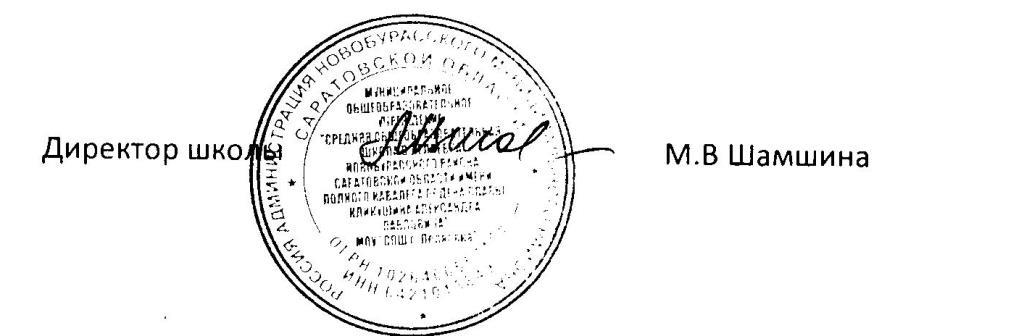 Приложение                               к приказу № 25 от 24.08.2023г. Положениео школьном театре «Радуга»Общие положенияНастоящее положение разработано в соответствии с Федеральным законом «Об образовании в Российской Федерации» от 29.12.2012 №273 ФЗ (ред. От 30.12.2021г.). Программы воспитания МОУ «СОШ с. Леляевка»Настоящее положение регулирует деятельность школьного театра«Вдохновение».Школьный театр может иметь свою символику, в том числе используя элементы символики школы.Школьный театр возглавляет руководитель театра (режиссёр, педагог дополнительного образования, организатор внеурочной деятельности), назначенный руководителем образовательного учреждения.Руководитель театра подчиняется директору Школы и заместителю директора по воспитательной работе.Школьный театр участвует в реализации воспитательной программы школы.Помещением школьного театра определен учебный кабинет 9,  спортивный зал МОУ «СОШ с. Леляевка»(по согласованию).Обучение и воспитание проходит на русском языке.Основные цели и задачи школьного театраОсновная целевая установка школьного театра – полноценное эстетическое развитие и воспитание обучающихся средствами театрального искусства, создание условий для приобщения их к истокам отечественной и мировой культуры и сплочения коллектива, расширение культурного диапазона учеников, реализация творческого потенциала школьников и педагогов.Основные задачи школьного театра:Создать условия для комплексного развития творческого потенциала учащихся,формирования общей эстетической культуры.Создать условия для формирования духовно-нравственной позиции.Организовать	работу	с	психофизическим	аппаратом	каждого учащегося, обеспечивая возможности самовыражения и самопрезентации.Предоставить учащимся возможность для закрепления знаний и практических навыков, получаемых ими в ходе учебного процесса по формированию ключевых компетенций: умения учиться, умения сотрудничать, умения работать с информацией.Предоставить учащимся возможность овладеть основами актёрского мастерства, выразительной сценической речи, концертмейстерской работы.Организовать досуг школьников в рамках содержательного общения. Вести пропаганду театрального искусства среди школьников.Выявить	и	организовать	допрофессиональную	подготовку одарённых детей и подростков в области театрального искусства.Осуществлять сотрудничество с другими творческими объединениями.Организация деятельности школьного театраДеятельность школьного театра заключается в духовно- нравственном общении, в оказании помощи, учащимся в самовыражении и самопрезентации, участии в организации культурно-массовых мероприятий, в постановке и показе широкому зрителю учебных спектаклей, концертных программ, творческих мастерских по специальным дисциплинам, самостоятельных работ учащихся, а также педагогов, как на своей стационарной площадке, так и на других площадках, в том числе на выездах.В периоды, свободные от занятий, репетиций и спектаклей школьного театра, в его помещении могут в установленном порядке проводиться другие мероприятия по распоряжению заместителя директора школы.К видам деятельности школьного театра относятся: игровая, познавательная, досугово - развлекательная деятельность (досуговое общение), проблемно-ценностное общение; художественное творчество (проектирование и подготовка спектаклей, концертов, отдельных концертных номеров, мастерских, декораций, социальное творчество (проведение культурно-массовых мероприятий, спектакли, концерты).Деятельность школьного театра организуется в следующих формах: учебное занятие (групповое и индивидуальное), психофизический тренинг, самостоятельная работа, репетиция, спектакль, конкурс, концерт, выступления на концертах и других массовых мероприятиях, проект, викторина, познавательная и социальная практика, экскурсия, посещение спектаклей, концертов, и другие.Наполняемость групп составляет 22 человека.Объединения	(группы)	могут	быть	одновозрастными	и разновозрастными.Школьный театр организует работу с детьми в течение всего учебного года и в каникулярное время.Школьный театр организует и проводит массовые мероприятия, создает необходимые условия для совместной деятельности детей и родителей.Продолжительность занятий определяются расписанием.Занятия проводятся по группам или всем составом, а также в индивидуальном порядке.Расписание занятий театра составляется с учётом создания наиболее благоприятного режима труда и отдыха детей, с учетом пожеланий учащихся и их родителей, возрастных особенностей детей и установленных санитарно-гигиенических норм.В работе школьного театра, при наличии условий и согласия руководителя театра (педагога), могут участвовать совместно с детьми их родители (законные представители), а также педагоги школы без включения в основной состав.Содержание деятельности школьного учебного театра строится в соответствии с учебным планом и учебной (образовательной) программой (программами), реализуемой (реализуемыми) в школьном театре.Программа разрабатывается педагогом с учетом запросов детей, потребностей семьи, потребностей образовательного учреждения и национально – культурных традиций, и утверждается в установленном в школе порядке.Педагог реализующий программу на базе школьного театра, вправе выбирать по своему усмотрению технологии и методы, направленные на достижение запланированных личностных, метапредметных и предметных результатов. Ведущими при организации занятий являются метод действенного анализа, игровые технологии, а также различные формы и методы театральной педагогики.Учёт образовательных достижений, учащихся в школьном учебном театре осуществляется через отчёт педагога.Участники образовательных отношений, их права и обязанностиУчастниками образовательных отношений в школьном театре являются обучающиеся школы, педагогический работник, родители (законные представители).Прием в школьный театр осуществляется по результатам индивидуального отбора детей из числа обучающихся школы с учетом их творческих и физиологических данных.Права и обязанности детей, родителей (законных представителей), педагогического работника определяются уставом учреждения, Правилами внутреннего распорядка для учащихся и иными предусмотренными уставом актами.Отношения детей и персонала учреждения строятся на основе сотрудничества, уважения личности ребенка и предоставления ему свободы развития в соответствии с индивидуальными особенностями, но с обязательным соблюдением расписания занятий и правил внутреннего распорядка.Права и	обязанности работников учреждения определяются законодательством	Российской	Федерации,	уставом	учреждения	и трудовым договором.Все участники образовательных отношений обязаны уважительно относиться друг к другу; бережно относиться к имуществу образовательного учреждения.Учащиеся обязаны регулярно посещать занятия в школьном театре.Родители (законные представители) учащихся обязаны создавать им необходимые условия для успешного освоения детьми учебных программ, реализуемых в школьном театре.Педагог имеет право самостоятельно выбирать и использоватьметодики обучения и воспитания.Руководитель школьного учебного театра планирует, организует и контролирует образовательный процесс, отвечают за качество и эффективность работы школьного театра, несёт ответственность за реализацию программы в соответствии с планом и графиком процесса образования.Руководитель школьного театра несет ответственность за жизнь и здоровье детей во время образовательного процесса, за соблюдение норм пожарной безопасности, техники безопасности, иные действия, предусмотренные трудовым договором, законодательством.